PARTICIPANTS: Exclusivament persones associades a AFOCER que ho desitgin.OBRES: Una fotografia que no hagi estat premiada ni distingida en cap concurs, ni presentada en cap dels concursos socials del mateix any ni d´anys anteriors. El programa informàtic permet presentar avançadament obres per a concursar en diversos veredictes del mateix any.AUTORIA: Les persones que presentin obres reconeixen l’autoria de les mateixes i no podran incorporar imatges produïdes per altres persones. Les fotografies no podran portar cap tipus de marca que identifiqui l’autoria. Si ho portessin obtindrien solament 1 punt.DRETS: Cada participant es responsabilitzarà totalment dels drets de tercers i de qualsevol reclamació per drets d’imatge.TEMA I TÉCNICA: LliureARXIU: Les obres es presentaran en arxiu JPG de bona qualitat. L’espai de color serà sRGB.MIDES: 1280 píxels de base si el format de la imatge és horitzontal, i 800 píxels de altura si el format de la imatge és vertical. Amb un pes màxim d’un MBTRAMESA: Les imatges s’enviaran des del WEB www.afocer.cat en la secció del Concurs Social Digital. TERMINI D’ADMISSIÓ: La data límit d’admissió de les obres per a cada veredicte està detallada al calendari inclòs darrere d’aquestes Bases i també en el programa informàtic de participació penjat al WEB.PUNTUACIÓ: A cada obra que concursi, cadascun dels membres del Jurat li atorgarà una puntuació entre 1 i 10 punts. amb fraccions de mig punt. La mitjana de les puntuacions individuals de cada veredicte, serà la puntuació que obtindrà cada obra. Les puntuacions mitjanes obtingudes per cada obra en cada veredicte, més la mitjana de la puntuació obtinguda en el concurs “Pere Viltró”, s’acumularan a cada concursant en el concurs corresponent fins al final de la competició, amb la finalitat d’obtenir una classificació anual definitiva.VISIONAT I VALORACIÓ: Cada veredicte l’efectuaran 3 membres de la nostra entitat el dia establert en el calendari.Es realitzarà al nostre local social de Cerdanyola  a les 22h.FONS FOTOGRÀFIC: De les obres que tinguin un especial interès, se’n faran reproduccions que es destinaran al nostre  Fons Fotogràfic , en aquest cas, es demanarà a les `persones autores de les obres seleccionades el corresponent arxiu d’alta definició.TÍTOLS A-AFOCER: Acabat el concurs, les persones amb mes puntuació rebran els següents punts pels títols  A-AFOCER:Primer, 50 punts; Segon, 30 punts; Tercer, 20 punts; Quart, 10 punts; Cinquè, 5 punts.PREMIS: Rebran trofeu les 5 persones amb mes puntuació.PREMI A LA PARTICIPACIÓ: Rebran diploma tots els concursants que hagin participat en cadascuna de les 9 convocatòries de que es composa el concurs ( Tema Lliure i Obligat ) al llarg de l’any, independentment del lloc en el que s’hagin classificat.EXPOSICIÓ: Totes les obres que hagin concursat, junt amb la seva puntuació mitja, s’exposaran al WEB de Afocer  immediatament després del visionat i valoració.IMPREVISTOS: Qualsevol incident o anomalia no prevista en aquestes Bases, serà resolt en primera instància per la vocalia corresponent, la qual, posteriorment ho comunicarà a la Junta, essent aquesta la que resoldrà en última instància.El fet de participar en el concurs, comporta l’acceptació d’aquestes Bases.CALENDARI - 2020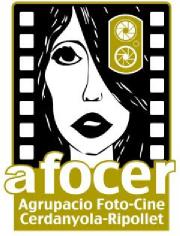 PARTICIPANTS: Exclusivament persones associades a AFOCER que ho desitgin.OBRES: Una fotografia que no hagi estat premiada ni distingida en cap concurs, ni presentada en cap dels concursos socials del mateix any ni d´anys anteriors. El programa informàtic permet presentar avançadament obres per a concursar en diversos veredictes del mateix any.AUTORIA: Les persones que presentin obres reconeixen l’autoria de les mateixes i no podran incorporar imatges produïdes per altres persones. Les fotografies no podran portar cap tipus de marca que identifiqui l’autoria. Si ho portessin obtindrien solament 1 punt.DRETS: Cada participant es responsabilitzarà totalment dels drets de tercers i de qualsevol reclamació per drets d’imatge.TEMA OBLIGAT: ha de ser present de manera principal, en cas contrari la seva valoració serà d'1 punt.TÉCNICA: Lliure. ARXIU: Les obres es presentaran en arxiu JPG de bona qualitat. L’espai de color serà sRGB.MIDES: 1280 píxels de base si el format de la imatge és horitzontal, i 800 píxels de altura si el format de la imatge és vertical. Amb un pes màxim d’un mbTRAMESA: Les imatges s’enviaran des del WEB www.afocer.cat en la secció del Concurs Social Digital. TERMINI D’ADMISSIÓ: La data límit d’admissió de les obres per a cada veredicte està detallada al calendari inclòs darrere d’aquestes bases i també en el programa informàtic de participació penjat al WEB.PUNTUACIÓ: A cada obra que concursi, cadascun dels membres del Jurat li atorgarà una puntuació entre 1 i 10 punts. amb fraccions de mig punt. La mitjana de les puntuacions individuals de cada veredicte, serà la puntuació que obtindrà cada obra. Les puntuacions mitjanes obtingudes per cada obra en cada veredicte, més la mitjana de la puntuació obtinguda en el concurs “Pere Viltró”, s’acumularan a cada concursant en el concurs corresponent fins al final de la competició, amb la finalitat d’obtenir una classificació anual definitiva.VISIONAT I VALORACIÓ: Cada veredicte l’efectuaran 3 membres de la nostra entitat el dia establert en el calendari.Es realitzarà al nostre local social de Cerdanyola  a les 22h.FONS FOTOGRÀFIC: De les obres que tinguin un especial interès, se’n faran reproduccions que es destinaran al nostre  Fons Fotogràfic , en aquest cas, es demanarà a les persones autores de les obres seleccionades el corresponent arxiu d’alta definició.TÍTOLS A-AFOCER: Acabat el concurs, les 5 persones amb mes puntuació rebran els següents punts pels títols  A-AFOCER:Primer, 50 punts; Segon, 30 punts; Tercer, 20 punts; Quart, 10 punts; Cinquè, 5 punts.PREMIS: Rebran trofeu les 5 persones amb mes puntuació.PREMI A LA PARTICIPACIÓ: Rebran diploma tots els concursants que hagin participat en cadascuna de les 9 convocatòries de que es composa el concurs ( Tema Lliure i Obligat ) al llarg de l’any, independentment del lloc en el que s’hagin classificat.EXPOSICIÓ: Totes les obres que hagin concursat, junt amb la seva puntuació mitja, s’exposaran al WEB de AFOCER  immediatament després del visionat i valoració.IMPREVISTOS: Qualsevol incident o anomalia no prevista en aquestes Bases, serà resolt en primera instància pel Vocal corresponent, el qual, posteriorment el comunicarà a la Junta, essent aquesta la que resoldrà en última instància.El fet de participar en el concurs, comporta l’acceptació d’aquestes Bases.CALENDARI - 2020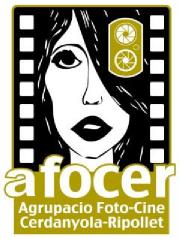 Participants: Exclusivament persones associades a AFOCEROBRES: Una fotografia, que no hagi estat premiada ni distingida en cap concurs, ni presentada en cap dels concursos socials del mateix any ni d’anys anteriors.AUTORIA: Les persones que presentin obres reconeixen l’autoria de les mateixes i no podran incorporar imatges produïdes per altres persones. Les fotografies no podran portar cap tipus de marca que identifiqui l’autoria. Si ho portessin obtindrien solament 1 punt.DRETS: Cada participant es responsabilitzarà totalment dels drets de tercers i de qualsevol reclamació per drets d’imatge.FORMAT: Lliure pel paper i la imatge fotogràfica.PRESENTACIÓ: Les obres es presentaran reforçades o muntades en un suport rígid d’un màxim de 2 mm de gruix que faci 40 x 50 cm.COPIA DIGITAL: Un arxiu digital de les obres s’haurà d’introduir, abans de les 24h del dijous   anterior  a  la  data del  veredicte,  al lloc corresponent del WEB: 
www.afocer.cat L’arxiu ha de tenir les següents característiques; 1920 píxels de base si el format de la imatge és horitzontal, i 1080 píxels de altura si el format de la imatge és vertical, format JPG a 72 dpi. Amb un pes màxim d’un MBTEMA: Lliure.TÉCNICA: Color (més d’un color visible)IDENTIFICACIÓ: Cada participant identificarà cada obra que presenti anotant-hi al darrere el seu nom, el número de soci, la data del veredicte i el títol de l’obra.ADMISSIÓ: El termini d’admissió finalitzarà a les 24h del dijous anterior a la data del veredicte. VEREDICTE: El veredicte, que serà públic, es farà a l’Ateneu de Cerdanyola a les 17 hores, d’acord amb el calendari establert.JURAT: El jurat estarà format per tres membres d’AFOCER.PROCEDIMENT:En una primera fase, cada membre del Jurat atorgarà a cada obra els punts que consideri que es mereix d’acord amb el seu criteri. Les puntuacions atorgades, les anotarà en el corresponent full de puntuació. En una segona fase, cada membre del Jurat comentarà i valorarà cada obre i farà pública la puntuació que hagi atorgat a cadascuna.Finalment lliurarà el full, amb les puntuacions, degudament complimentada a la vocalia corresponent.PUNTUACIÓ: A cada obra que concursi, cadascun dels membres del Jurat li atorgarà una puntuació entre 1 i 10 punts, amb fraccions de mig punt. La mitjana de les puntuacions individuals de cada veredicte, serà la puntuació que obtindrà cada obra. Les puntuacions mitjanes obtingudes en cada veredicte, més la mitjana de la puntuació obtinguda al concurs “Pere Viltró”, se li acumularan a cada concursant en el concurs corresponent fins al final de la competició, amb la finalitat d’obtenir una classificació anual definitiva.TÍTOLS A-AFOCER: Les persones  amb mes puntuació rebran els següents punts pels títols A-AFOCER: Primer, 50 punts; Segon, 30 punts; Tercer, 20 punts. PREMIS: Rebran trofeu les tres persones amb més puntuació.PREMI A LA PARTICIPACIÓ: Rebran diploma tots les persones que hagin participat en cadascun de les 9 convocatòries de que es composa el concurs al llarg de l’any, independentment del lloc en el que s’hagin classificat; així com 9 vals per impressions en A3.32è. Concurs SocialCALENDARI - 2020COLORParticipants: Exclusivament persones associades a AFOCER que ho desitginOBRES: Una fotografia, que no hagi estat premiada ni distingida en cap concurs, ni presentada en cap dels concursos socials del mateix any ni d’anys anteriors. AUTORIA: Les persones que presentin obres, reconeixen l’autoria de les mateixes i no podran incorporar imatges produïdes per altres persones. Les fotografies no podran portar cap tipus de marca que identifiqui l’autoria. Si ho portessin obtindrien solament 1 punt.DRETS: Cada participant es responsabilitzarà totalment dels drets de tercers i de qualsevol reclamació per drets d’imatge.FORMAT: Lliure pel paper i la imatge fotogràfica.PRESENTACIÓ: Les obres es presentaran reforçades o muntades en un suport rígid d’un màxim de 2 mm de gruix que faci 40 x 50 cm.COPIA DIGITAL: Un arxiu digital de les obres s’hauran d’introduir, abans de les 24h del dijous   anterior  a  la  data del  veredicte al lloc corresponent del WEB: 
www.afocer.cat L’arxiu ha de tenir les següents característiques; 1920 píxels de base si el format de la imatge és horitzontal, i 1080 píxels d’altura si el format de la imatge és vertical, format JPG a 72 dpi. Amb un pes màxim d’un MBTEMA: Lliure.TÉCNICA: Monocroma (només un color visible)IDENTIFICACIÓ: Cada participant identificarà cada obra que presenti anotant-hi al darrere el seu nom, el número de soci, la data del veredicte i el títol de l’obra.ADMISSIÓ: El termini d’admissió finalitzarà a les 24h del dijous anterior a la data del veredicte.VEREDICTE: El veredicte, que serà públic, es farà a l’Ateneu de Cerdanyola a les 17 hores, d’acord amb el calendari establert. JURAT: El jurat estarà format per tres membres d’AFOCERPROCEDIMENT:En una primera fase, cada membre del Jurat atorgarà a cada obra els punts que consideri que es mereix d’acord amb el seu criteri. Les puntuacions atorgades, les anotarà en el corresponent full de puntuació. En una segona fase, cada membre del Jurat comentarà i valorarà cada obra i farà pública la puntuació que hagi atorgat a cadascuna.Finalment lliurarà el full, amb les puntuacions, degudament complimentada a la vocalia corresponent.PUNTUACIÓ: A cada obra que concursi, cadascun dels membres del Jurat li atorgarà una puntuació entre 1 i 10 punts, amb fraccions de mig punt. La mitjana de les puntuacions individuals de cada veredicte, serà la puntuació que obtindrà cada obra. Les puntuacions mitjanes obtingudes en cada veredicte, més la mitjana de la puntuació obtinguda al concurs “Pere Viltró”, se li acumularan a cada concursant en el concurs corresponent fins al final de la competició, amb la finalitat d’obtenir una classificació anual definitiva.TÍTOLS A-AFOCER: Les persones amb mes puntuació rebran els següents punts pels títols A-AFOCER:Primer, 50 punts; Segon, 30 punts; Tercer, 20 punts.  PREMIS: Rebran trofeu les tres persones amb més puntuacióPREMI A LA PARTICIPACIÓ: Rebran diploma totes les persones que hagin participat en cadascuna de les 9 convocatòries de que es composa el concurs al llarg de l’any, independentment del lloc en el que s’hagin classificat; així com 9 vals per impressions en A3.CALENDARI - 2020 49è. Concurs SocialMONOCROMB A S E SMESLÍMIT D’ADMISSIÓVEREDICTEGener10 de Gener16 de GenerFebrer1 de Febrer6 de FebrerMarç6 de Març12 de MarçAbril10 d’Abril16 d’AbrilMaig1 de Maig7 de MaigJuny5 de Juny11 de JunySetembre11 de Setembre17 de SetembreOctubre2 d’Octubre8 d’OctubreNovembre6 Novembre12 NovembrePere ViltróBases específiquesBases específiquesMESTEMALÍMIT D’ADMISSIÓVEREDICTEGenerMusics10 de Gener16 de GenerFebrerRetrat gent gran1 de Febrer6 de FebrerMarçFruites/Verdures6 de Març12 de MarçAbrilTextures10 d’Abril16 d’AbrilMaigAmpolles de vidre1 de Maig 7 de MaigJunyEsports  5 de Juny  11 de JunySetembrePlatges11de Setembre17 SetembreOctubreVaixells2 d’Octubre8 d’OctubreNovembre  Fotografia gastronòmica 6 Novembre12 NovembrePere ViltróLliureBasesespecífiquesBasesespecífiquesEXPOSICIONS: Les obres que hagin obtingut més punts, seran exposades al vestíbul del Ateneu de Cerdanyola. El nombre d’obres a exposar estarà limitat per la capacitat del espai d’exposicions.Totes les obres presentades i la seva puntuació, es publicaran a la WEB de Afocer després de cada veredicte.IMPREVISTOS: Qualsevol cas no previst en aquestes Bases, serà resolt en primera instància per la vocalia corresponent, la qual, posteriorment ho comunicarà a la Junta, essent aquesta la que resoldrà en última instància.El fet de participar en el concurs, comporta l’acceptació d’aquestes Bases.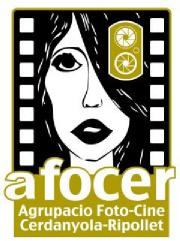 2020MESDATA DEL VEREDICTEGENER25 de generFEBRER29 de febrerMARÇ28 de marçABRIL           25 d’abrilMAIG           23 de maigJUNY27 de junySETEMBRE26 de setembreOCTUBRE24 d’octubreNOVEMBRE28 de novembreEXPOSICIONS: Les obres que hagin obtingut més punts, seran exposades al vestíbul del Ateneu de Cerdanyola. El nombre d’obres a exposar estarà limitat a la capacitat de l’espai d’exposicions.Totes les obres presentades i la corresponent puntuació es publicaran a la WEB d’AFOCER després de cada veredicte.IMPREVISTOS: Qualsevol cas no previst en aquestes Bases, serà resolt en primera instància per la vocalia corresponent, la qual, posteriorment ho comunicarà a la Junta, essent aquesta la que resoldrà en última instànciaEl fet de participar en el concurs, comporta l’acceptació d’aquestes Bases.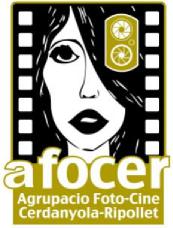 2020MESDATA DEL VEREDICTEGENER25 de generFEBRER29 de febrerMARÇ28 de marçABRIL25  d’abrilMAIG23  de maigJUNY27 de junySETEMBRE26 de setembreOCTUBRE24 d’octubreNOVEMBRE28 de novembre